Referred Child/ren:OTHER Children IN THE FAMILY:Current caregiver:Parents:Other known family members:Other service providers involved:Reason for Conference or PLO :  (Please include a brief description of the current situation and if known the proposed questions to be addressed)  Up to three main items to be addressed within the conference.Family view of referral:Young person’s view of referral:I agree with information being shared with the FGC coordinator for the purpose of the Family Group Conference.Please note, the referrer needs to attend the entire Family Group ConferencePlease email this referral to:vcm3and4@derby.gov.uk					                         Phone: 01332 362120 Privacy NoticeThe above information is collected for the purpose of allowing the Council to collect and store relevant data for Family Group Conferencing Cases to be recorded and reported. This is for the purposes of monitoring outcomes and effectiveness of Family Group Conferencing Cases. Your information will not be shared outside of Derby City Council or Safe & Sound. Your data is processed in accordance with the Data Protection Act 2018.Information will also be used for anonymised statistics included in reports.For further information about how your personal information will be used, please visit https://www.derby.gov.uk/council-and-democracy/data-protection/data-protection-act/  where you can see a full copy of our Privacy Notice.  DERBY CITY COUNCIL framework SERVICESFAMILY GROUP CONFERENCESFGC PROGRAMME Referral Form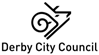 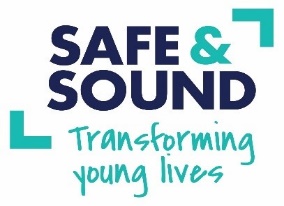 Referrer’s Name Job TitleDCC Team/LocalityDirect LineWorking hrs.EmailName              DOBSexNameDOBSexNameRelationshipAddressPhoneNameAddressPhoneNameAddressPhoneEthnic Origin of Family?Families First Language?Does the Family have a history of DV?YesNoAre you aware of any Police callouts for DV?YesNoName & contact number of last attending Police OfficerIs the child on the CP register?categoryIs the child subject to PLO Is there an agency worker safety issue?Special needs of family/child e.g. disability:Does the child have  or need  an advocate? Details of advocateDoes any adult have or need an advocate ?Details of advocateNameAgencyTelephoneFamily member signature Young person signatureReferrers signatureReferrers manager signatureDate received Date of allocationName of coordinatorDate inputted